                                                                              Отчётпроведения мероприятияЧебыковского СДК7 января 2019 годНазвание мероприятия: « Шорык йол»Форма: Обрядовый праздникДата проведения:   7 январяМесто проведения: СДККоличество присутствующих: 25  человек.    Цель проведения -    Пробудить интерес населения  к календарно- обрядовому празднику «Шорыкйол», побудить желание нести добро и радость через весёлый праздник.7. Сценарный ход: Взрослые, переодетые в ряженых ходили по домам . В каждом доме  вокруг печки сыпали зерно, приговаривая  : « Мы пускаем в ваш дом счастье, благополучие, Чтобы все  сглазы , порчи ушли прочь из вашего дома. Чтобы  всегда на вашем столе был хлеб и соль» 8. Результаты:  Жители деревни с удовольствием пускали в свой дом ряженых. Так как считалось в старину, что ряженые очищают дом от нечисти.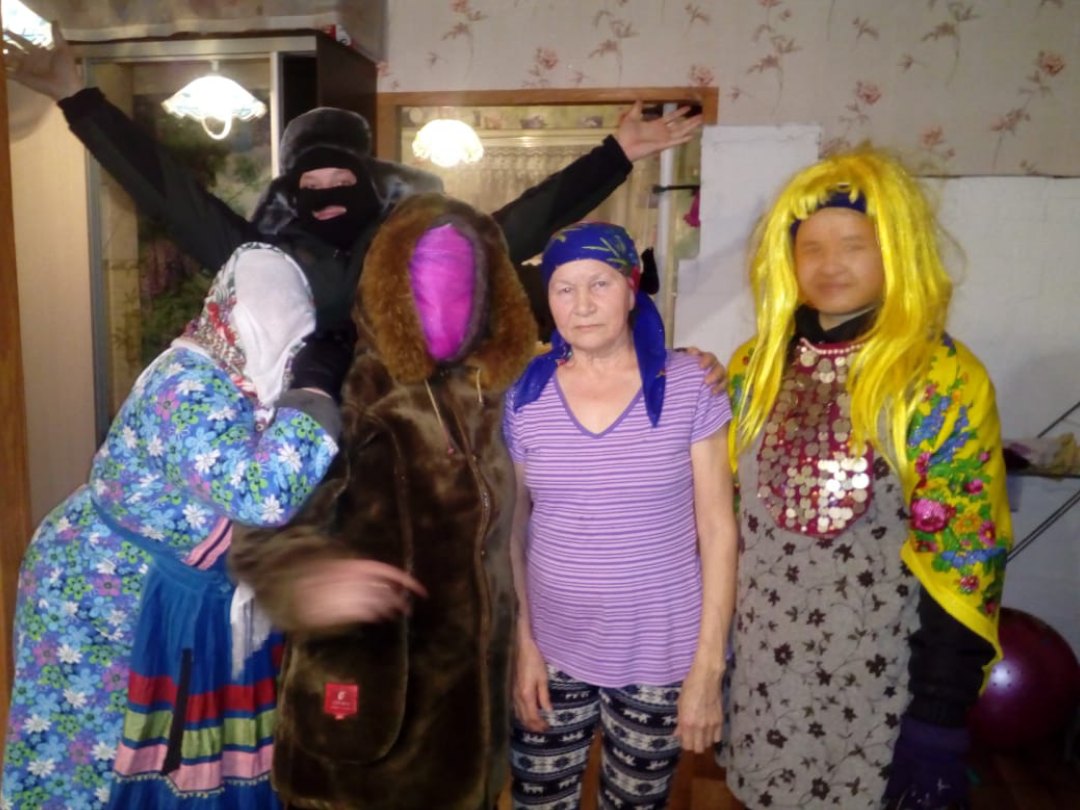 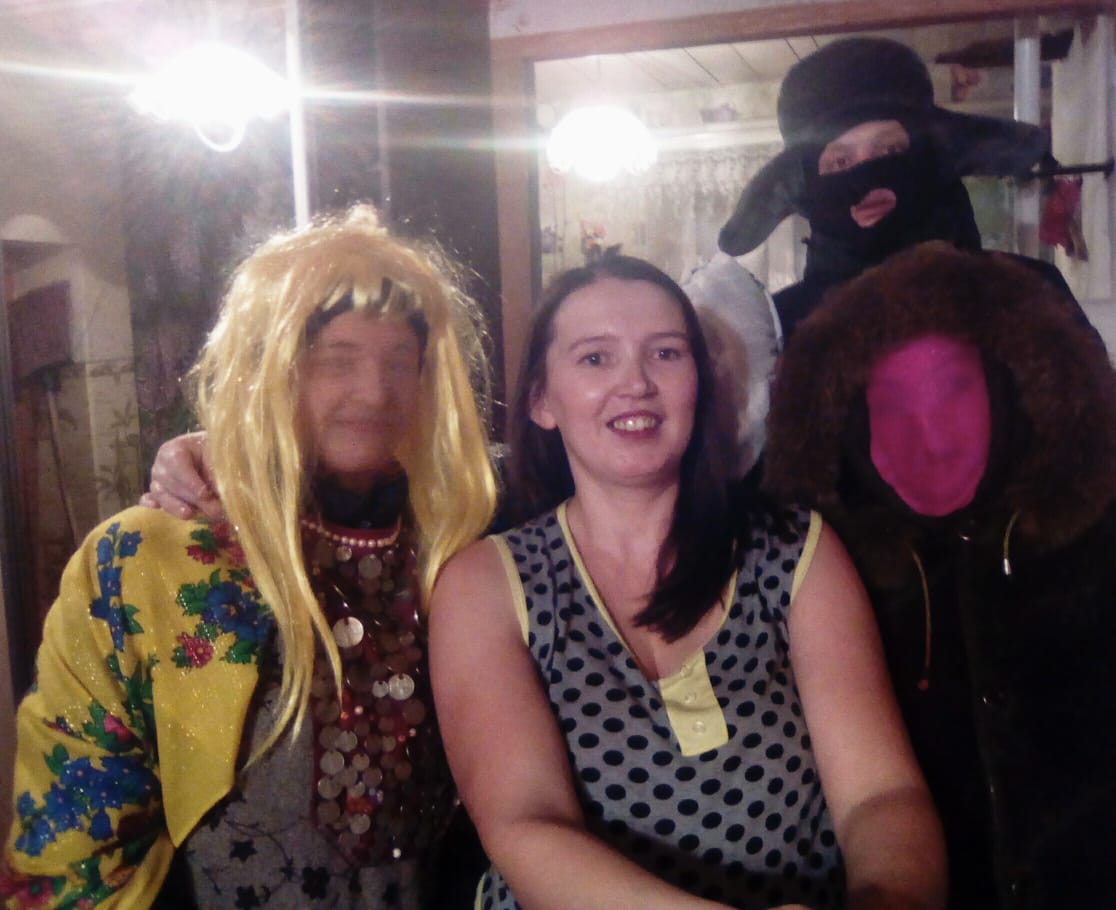 